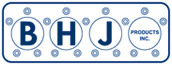 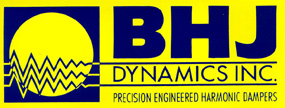 BHJ Products is a manufacturer of performance automotive products that are sold and used in major race and performance shops around the world, located in Union City. We are enjoying our 36th year in business.We currently have openings for an entry level and an experienced machinist. The positions include work with manual lathes and mills, as well as, CNC lathes and mills. There will also be some exposure to programming and assembly. Most of our work is short run jobs that repeat one to three times a year, but offer a nice variety on an ongoing basis.These are both full time positions (part time would be considered for entry level) on a day shift, Monday through Friday. Full time positions include a benefit package with medical, dental, life insurance, 401k, nine paid holidays, uniforms, and sick time.Please contact by phone, fax, or email.Brian ClarkeBHJ Products, IncPhone	510/797-6780Fax	510/797-9364Email	brian@bhjinc.com